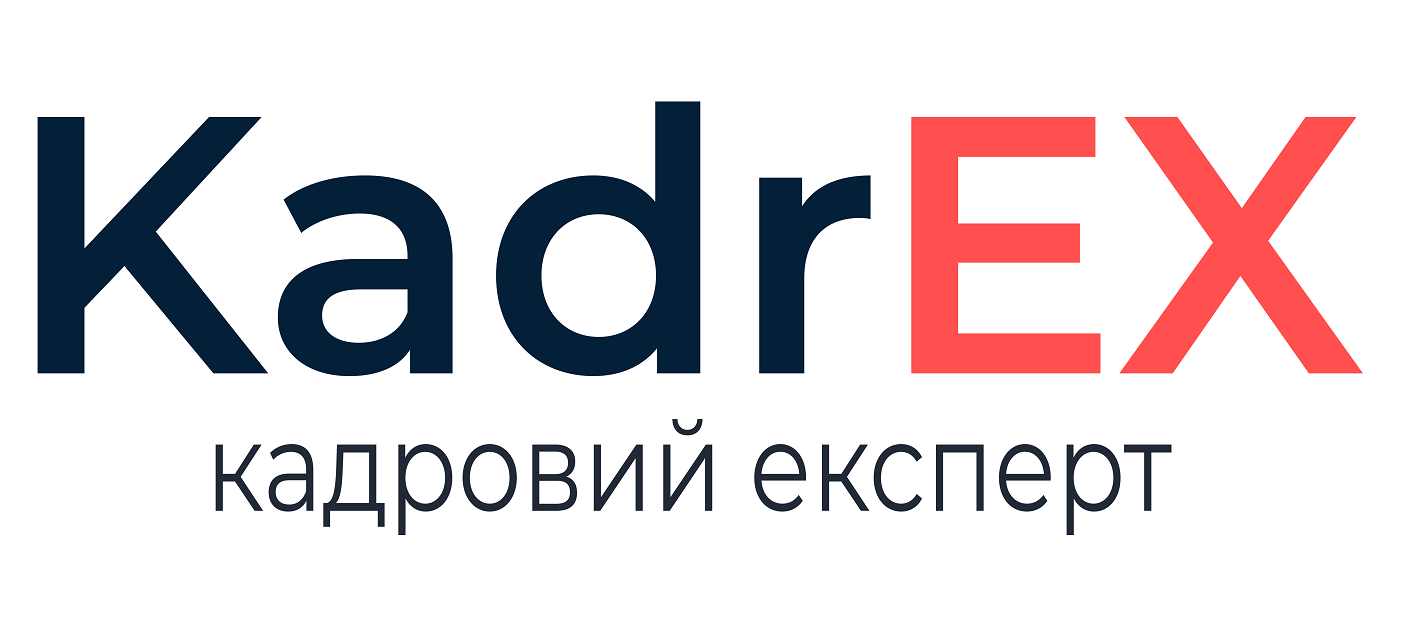 ________________________________________
назва підприємстваНАКАЗ «__»_________ 20___                        м. ____________                                      № ______У зв’язку із продовженням строку дії воєнного стану, ухваленого Указом Президента України «Про продовження строку дії воєнного стану в Україні» від 06.02.2023 р. № 58/2023, затвердженим Законом України «Про затвердження Указу Президента України «Про продовження строку дії воєнного стану в Україні»» від 07.02.2023 р. № 2915-IX, та враховуючи, що відповідно до частини шостої ст. 6 Закону України «Про організацію трудових відносин в умовах воєнного стану» від 15.03.2022 р. № 2136-IX у період дії воєнного стану не застосовують норми частини третьої ст. 67, ст. 53 та ст. 73 КЗпП,НАКАЗУЮ:За п’ятиденного робочого тижня встановити таку норму тривалості робочого часу:у березні 2023 р. — 23 робочих дні та 184 робочі години;у квітні 2023 р. — 20 робочих днів та 160 робочих годин;у травні 2023 р. — 23 робочих дні та 184 робочі години.Начальнику відділу кадрів __________________ до «__»_________ 20__ р. довести наказ до відома всіх працівників шляхом розміщення його на корпоративному сайті.Головному бухгалтеру ________________________ — нарахування проводити згідно з оновленими нормами.Контроль за виконанням наказу покладаю на ___________________________Директор                                        _______________                     _____________________                                                                                                         (підпис)                                                                 (ім’я, ПРІЗВИЩЕ) 	 З наказом ознайомлені:______________			__________________«__»_________ 20___                        